與地球共好 ──〈隨園記〉                             國立南科國際實驗高級中學邱湘茵※引起動機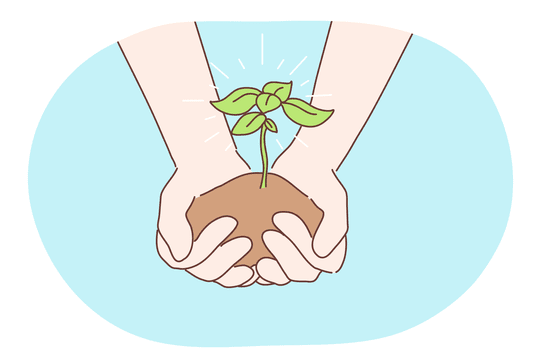 一、古人也懂生態工法〈隨園記〉中說明了作者治理園林的方法正是地理學中，環境整治的「生態工法」，且讓我們對照看看，過去文人與現代生態工法有何相互對應之處：※根據上文，下列表格中的詩文敘述屬於生態工法的有：【  (B) (E)  】（多選，填入代號）二、文人與他們的庭園※下表中的人物與字號，請猜猜他們的所屬庭園名稱。※知人論事──認識袁枚袁枚（1716-1797），字子才，號簡齋，又號存齋，世稱隨園先生，浙江錢塘人，十二歲成秀才，二十一歲以〈銅鼓賦〉一鳴驚人，巡撫金鉷為其推薦科考。二十四歲成進士，曾官溧水、江浦、沭陽、江寧等地知縣，三十八歲後袁枚離開仕途不再任官，居住在江寧的隨園直到終老。除袁枚外，同住者有母親章氏、妻妾，並照顧父親早逝的堂弟袁樹和外甥陸建。袁枚擁有隨園後，將其轉化成文人的活動場地，包含飲酒賦詩、觀花賞燈、 開園宴客等，晚年自號隨園老人、倉山叟。袁枚擅長詩賦，能書古文、駢文，也編寫食譜與志怪小說。不喜漢學理學，甚至提倡女性文學，廣收女弟子。與張問陶、趙翼合稱清代「性靈派三大家」，與蔣士銓、袁枚和趙翼合稱「江右三大家」，同時又為又為「清代駢文八大家」。文筆亦與協辦大學士直隸紀昀齊名，時人稱「南袁北紀」。著有《小倉山房文集》、《隨園詩話》、《子不語》、〈祭妹文〉等，其《隨園詩文集》上自朝廷的公卿大夫，下到街市的小商小販，都相當看重它。連海外的琉球，也有來求取此書。※閱讀以上資料，完成表格內容。※文章內容閱讀一、文章段落分析（一）第一段：隨園的地理位置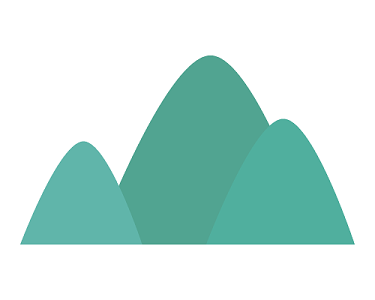 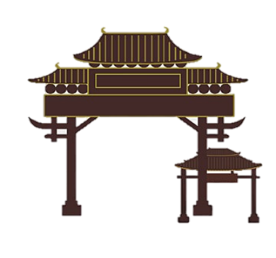 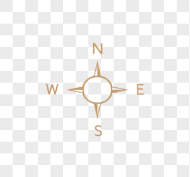 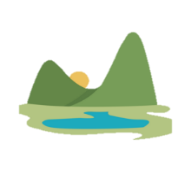 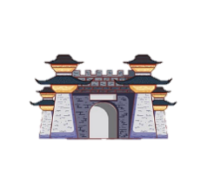 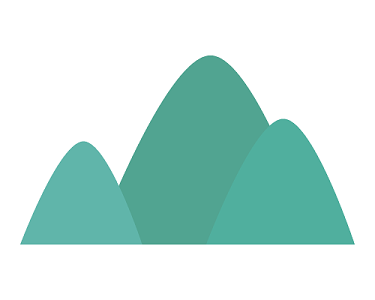 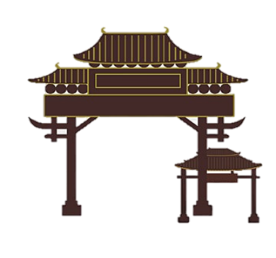 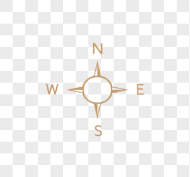 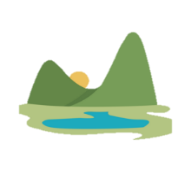 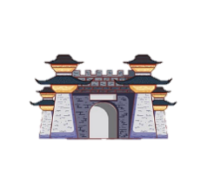 1.上圖為金陵名勝的地理位置示意圖根據文章內容，北門橋應該位於：□甲    □乙    □丙    □丁2.下列為文中提到的地景，請依照文章內容，在上圖填入相關代號：3.作者認為「非山之所有者，皆山之所有」的原因為：□作者將山林所需要的地全部買下□登山心曠神怡，與山林合而為一□景色優美，本就屬於山的一部分□登上小倉山，周邊景色一覽無遺（二）第二段：隨園來歷與命名緣由4.「隋園」中所種植的植物有（多選）： □荻草  □菊花  □水稻  □桂花  □竹林5.「隋園」原本的主人是：□康熙皇帝  □袁弘道  □隋織造  □袁枚6.袁枚購買「隋園」的原因為：□心有所慨  □為官所需  □怡情養性  □價格便宜7.文中對比康熙年間隋園盛況與袁枚初任江寧所見之景，請依據原文，完成下列表格：8.關於袁枚對於隨園的地形與其整治方式，請填入適當的內容：9.根據以上整治之法，下列最適合形容的詞語是：□入鄉隨俗（順應當地風俗） □隨緣任性（任性逍遙，隨緣放曠） □隨近就便 （就近圖方便）  □隨機應變（三）第三段：說明隨園之奇10.根據上文，作者分析自己當時能造訪「隨園」頻率，分別應當為：11.袁枚辭官的對外理由為：□生病   □貪污   □得罪皇帝    □照顧家人12.根據上文，蘇軾曰：「君子不必仕，不必不仕」一句的意思，下列說明最相近的是：□君子當不當官取決於上天安排     □出仕與否端看己心與世道而定□當官不是成為君子的首要條件     □成為官員比起君子更值得交往13.袁枚引用蘇軾之言的用意是：□澄清與說服外界的質疑           □印證與表明仕宦的觀點□對比自己與遊客的心態           □呼應與再申隨園的命名14.關於袁枚對於官職的價值觀，下列選項最符合的是：二、全文統整（一）〈隨園記〉之文體應當為：□祭文      □記敘文     □抒情文     □應用文   （二）根據文章內容，袁枚敘述的事情包含有：（多選）□占卜卦象  □命名原因   □治園方法   □購買金額   □購買時間   □時人意見（三）文中出現多次「易」字，下列選項與「夫兩物之能相『易』者」的「易」意思相同的是：□以一官易此園 (交換)                  □同其音，易其義 (改變)□貴人過而見之，易之以百金 (交易)      □平易近人 (簡易)（四）關於〈隨園記〉的寫作手法，下列敘述正確的是：□第一段透過誇飾書寫山間景色，產生身歷其境的渲染力（無使用誇飾手法）　　□第二段利用排比手法說明隨園地理位置，讀來井然有序（應為第一段）　　□第三段利用入仕與居園的對比，呼應隨園命名由來與人生哲學　　□全文以淡筆寫人群濃筆寫花景，繼承袁宏道性靈派之遊記筆法（並無濃淡筆之分，無從推論）（五）請寫出〈隨園記〉全文的主旨：（文長50 字以內）（六）以下書齋對聯，較可能出現在隨園的是： □淡泊以明志，寧靜以致遠（諸葛亮草廬對聯）□發奮識遍天下字，立志讀盡人間書（蘇軾）　　□無求便是安心法，不飽真為卻病方　　□風聲雨聲讀書聲，聲聲入耳；. 家事國事天下事，事事關心（顧憲成〈題東林書院〉）（七）「隨」意想想：1.以下為「隨」字發想九宮格：※請依上方九宮格的文字對應袁枚〈隨園記〉中命名可能意涵，填入相對應的答案：2.承上題，除了以上「隨」的聯想，有沒有其他可能可以解釋「隨」園的涵義，請嘗試詮釋：（文長50字以內）※文本比較一、整修變變變※閱讀歸有光〈項脊軒志〉與〈隨園記〉購園後之段落，比較兩篇異同。1.請根據上文，與〈隨園記〉袁枚改造前後之段落，完成以下表格：2.項脊軒與隨園都做了改治，請依照原文，填入其改造方法與其原因：3.關於〈項脊軒志〉與〈隨園記〉的寫作手法，下列敘述正確的是：□〈項脊軒志〉以倒敘法回憶家人離散，強調對書齋的眷戀（順敘法回憶書齋興建過程）□〈隨園記〉利用由外而內的運鏡視角，層層帶出園林景觀　　□二文皆闡述作者身為士人，致力以天下為己任的政治抱負（順敘法回憶書齋興建過程）　　□二文透過對比手法襯托個人對時間流逝、人世無常的感慨（項脊軒志無透過對比呈現時間流逝、無人世無常之慨）二、「隨」處應用※閱讀上文，請勾選表格中能符合「隨創」理論的選項：三、處世哲學光譜　　若將文人的處世態度與哲學用光譜排列：從擇善固執到餔糟歠醨。〈隨園記〉展現袁枚的處世的態度與哲學在「」處的位置，以下四人依光譜填入適當的代號：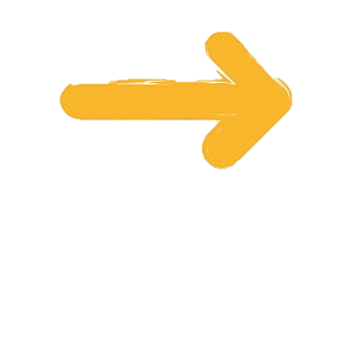 ※延伸思考※閱讀上文，回答下列問題：1.根據上文，作者不擔心方筏解體的原因是：□出航幾次，熟能生巧　　□順浪而行，充滿韌性　　□大師製作，堅固無比2.下表整理文中修辭與效果，請根據文章內容，請嘗試完成表格：3.文中提及：「大洋中有了信賴的伙伴，心思於是有了餘裕，讓我在筏上的意念飄得更遠，也將聽見、看見更多。」請嘗試推論看看，作者將聽見、看見更多的事物為：答：聽見更多航海可能出現的聲音，看見更多之前無心注意的風景，也包含之前未曾領悟的哲理4.如果是你在這艘方筏上，你的航行方式比較偏向「乘風破浪」？還是「隨波逐流」？請就你的生活成長經驗，說明你的看法：（文長100字以內）答：（學生依照個人經驗回答）※認識生態工法學過建築、景觀，曾任生態工法發展基金會執行長、八煙聚落再生、金山清水濕地活化與友善耕作等計畫的邱銘源再三強調，生態工法絕非形式上的砌石坡、打樁編柵或箱型石籠，「它不是一套具體的方法，而是一個概念，所有工程中，我們都應該優先思考對環境、生態的影響。」他以整治河川為例，先問整治目的，是為美觀或安全？為了一年幾天、甚至百年一次的淹水，在家門口築一座5公尺高的堤防，值得嗎？如果非蓋不可，還可以怎麼蓋？能不能更關照河川中的生物，兼顧當地居民親水的權利？談生態工法，必須以全工程生命週期來思考，從規劃、設計、施工到維護、管理，更近似於探究問題的本質、跨領域解決問題的過程，就算是最傳統的材料和技術，只要共好，都是可行的選項，「關照多元的面相，而非單一、絕對的標準，找出對環境影響最小、對老百姓影響最小的方式，就是我所謂的生態工法。」改寫自天下雜誌〈風行20年，為什麼他說生態工法是一種概念？〉(A)陶淵明：秋菊有佳色，浥露掇其英。汎此忘憂物，遠我遺世情。(B)白居易：簾下開小池，盈盈水方積。中底鋪白沙，四隅甃青石。(C)王維：木末芙蓉花，山中發紅萼。澗戶寂無人，紛紛開且落。(D)杜甫：安得廣廈千萬間，大庇天下寒士俱歡顏，風雨不動安如山！(E)蘇軾：移栽白鶴嶺，土軟春雨後。彌旬得連陰，似許晚遂茂。(F)蘇轍：前年買南園，本爲一畝竹。稍去千百竿，欲廣西南屋。人物號連連看所屬庭園王安石半山老人履道園石崇Ｘ隨園白居易香山居士、醉吟先生半山園司馬光迂叟，世稱涑水先生獨樂園袁枚隨園老人金谷園姓名袁枚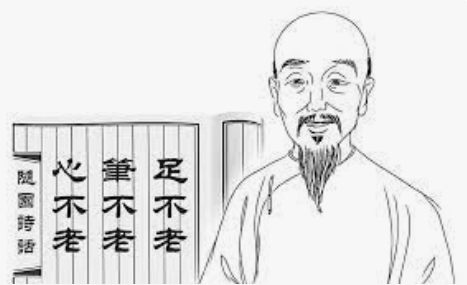 時代□宋   □元 　□明　 □清字號字【  子才  】 號【  簡齋  】、【 存齋 】自號【 隨園老人 】、【 倉山叟 】生平重要作品1.《小倉山房文集》：袁枚的詩文總集。2,【《隨園詩文集》】：上至公卿大夫，下至販夫走卒，連海外文人也求取。3.《隨園詩話》：記述了古今文壇掌故、文人軼事，評品古今詩人及詩作。主張性情、學問、神韻三者並重，建立起了以「性靈說」為核心的詩歌理論批評體系。其「性靈說」雖淵源於鍾嶸與南宋楊萬里，但更是直接繼承了晚明公安派「獨抒靈性，不拘格套」的口號，認為寫詩要抒發人的真性情。4.【《子不語》】：文言筆記志怪小說，與紀曉嵐《閱微草堂筆記》一書齊名。5.【〈祭妹文〉】：與韓愈的〈祭十二郎文〉、歐陽脩〈瀧岡阡表〉合稱三大祭文。6.袁枚辭官後曾作〈解組歸隨園〉，其中文字：「當年疏大夫，棄官歸田畝。餞送兩無言，開懷但飲酒。照見碧流中，面目如前否。」※可由文字推估袁枚辭官時的心情：□遺憾惆悵　□欣喜暢快　□知足惜福1.《小倉山房文集》：袁枚的詩文總集。2,【《隨園詩文集》】：上至公卿大夫，下至販夫走卒，連海外文人也求取。3.《隨園詩話》：記述了古今文壇掌故、文人軼事，評品古今詩人及詩作。主張性情、學問、神韻三者並重，建立起了以「性靈說」為核心的詩歌理論批評體系。其「性靈說」雖淵源於鍾嶸與南宋楊萬里，但更是直接繼承了晚明公安派「獨抒靈性，不拘格套」的口號，認為寫詩要抒發人的真性情。4.【《子不語》】：文言筆記志怪小說，與紀曉嵐《閱微草堂筆記》一書齊名。5.【〈祭妹文〉】：與韓愈的〈祭十二郎文〉、歐陽脩〈瀧岡阡表〉合稱三大祭文。6.袁枚辭官後曾作〈解組歸隨園〉，其中文字：「當年疏大夫，棄官歸田畝。餞送兩無言，開懷但飲酒。照見碧流中，面目如前否。」※可由文字推估袁枚辭官時的心情：□遺憾惆悵　□欣喜暢快　□知足惜福擅長文體□詩     □詞   □曲    □賦    □畫評   □古文  □駢文  □食譜  □小說□詩     □詞   □曲    □賦    □畫評   □古文  □駢文  □食譜  □小說文學成就1.【 性靈派 】三大家：袁枚、張問陶、趙翼2.【 江右   】三大家：蔣士銓、袁枚和趙翼3. 提倡的文學方向： □女性文學  □諷刺文學 □科幻文學1.【 性靈派 】三大家：袁枚、張問陶、趙翼2.【 江右   】三大家：蔣士銓、袁枚和趙翼3. 提倡的文學方向： □女性文學  □諷刺文學 □科幻文學第一段原文金陵自北門橋西行二里，得小倉山，山自清涼胚胎，分兩嶺而下，盡橋而止。蜿蜒狹長，中有清池水田，俗號「幹河沿」。河未乾時，清涼山爲南唐避暑所，盛可想也。凡稱金陵之勝者，南曰雨花臺，西南曰莫愁湖，北曰鐘山，東曰冶城，東北曰孝陵，曰雞鳴寺。登小倉山，諸景隆然上浮。凡江湖之大，雲煙之變，非山之所有者，皆山之所有也。注：胚胎：此指小倉山為清涼山餘脈。語譯：金陵（今南京）從北門橋向西走二里路，有座小倉山，山勢從清涼山開始，分成兩個山嶺向下延伸，到北門橋才消失。山嶺蜿蜒狹長，中間有個清池、水田，俗稱「幹河沿」。河沒有乾涸的時候，清涼山是南唐皇帝避暑的地方，當時的繁盛可想而知。所有稱得上金陵名勝的：南邊的有雨花臺、西南有莫愁湖、北邊有鐘山、東邊有冶城、東北有孝陵、有雞鳴寺。登上小倉山，這些景物就像漂浮起來一樣。所有廣大的江湖，變化迅速的雲煙，不是山景所擁有的景緻，都被小倉山擁有了。A小倉山   B雞鳴寺    C雨花臺   D鍾山     E莫愁湖    F冶城第二段原文康熙時，織造隋公當山之北巔，構堂皇，繚垣牖，樹之荻千章，桂千畦，都人遊者，翕然盛一時，號曰隨園。因其姓也。後三十年，余宰江寧，園傾且頹弛，其室爲酒肆，輿臺嚾呶，禽鳥厭之不肯嫗伏，百卉蕪謝，春風不能花。余惻然而悲，問其值，曰：「三百金」，購以月俸。茨牆剪園，易檐改途。隨其高，爲置江樓；隨其下，爲置溪亭；隨其夾澗，爲之橋；隨其湍流，爲之舟；隨其地之隆中而欹側也，爲綴峯岫；隨其蓊鬱而曠也，爲設宧窔。或扶而起之，或擠而止之，皆隨其豐殺繁瘠，就勢取景，而莫之夭閼者，故仍名曰隨園，同其音，易其義。注：千章：千株。翕然：和順的樣子。嚾呶：大聲喧鬧嫗伏：鳥用體溫孵卵，引申為棲息。宧窔：房屋的東北角與東南角。古代建房，多在東南角設廁所，東北角設廚房。此代指這些設施。夭閼：受阻折而中斷。此指沒有改變山原來的形勢。語譯：康熙年間，織造隋大人在小倉山的北邊山頂，建起殿堂、砌上圍牆，種上了千株荻草，上千畦的桂花，讓人隨意遊覽，城裡人來遊玩的盛極一時。人們把這座園林稱作「隋園」，是因為主人姓隋的緣故。三十年後，我主持江寧政事，隋園園林傾圮倒塌且荒蕪，裡面的房屋被改成酒館，樓台處處熱鬧喧囂，連禽鳥都討厭這個地方不來棲息。百花凋零，即使春天了也不開花。我感到淒涼悲愴，詢問園林值多少錢，說：「三百兩銀子」我就拿薪水買下來。我修補圍牆修剪花草，更換房簷改變用途。地勢高的地方，建成臨江的樓閣；地勢低的地方，修建溪旁的亭子；有溪水的地方，修了橋；水深流急的地方，造了舟船；突起險峻的地方，點綴它的氣勢；平坦而且草木旺盛的地方，設置了觀賞設施。有的風景加強，有的風景抑制，都隨著他園裡的植物茂盛、蕭殺、繁茂、貧瘠情況而定，順著地勢取裁景致，且沒有改變原來的形勢，仍叫做「隨園」。和「隋園」同音，但改變原本意思。康熙年間盛況袁枚任江寧政事草木景況樹之荻千章，桂千畦百卉蕪謝，春風不能花往來人群身份□市井百姓      □王公貴人      □尋樂酒客□市井百姓      □王公貴人      □尋樂酒客前後對比之用意（多選）□交代隨園歷史變遷     □強調對隨園的喜好□強調酒樓生意興隆     □形塑景物人事皆非□交代隨園歷史變遷     □強調對隨園的喜好□強調酒樓生意興隆     □形塑景物人事皆非地形整治方式隨其【　高　 】建樓閣隨其下建【　亭子　】隨其【　夾澗　】修橋隨其湍流造【　船　  】隨其地上【　突起　】而且歪斜險峻的地方增添大小山峰隨其草木旺盛而且【　平坦　】設置廁所廚房等觀賞需要的設施第三段原文落成嘆曰：「使吾官於此，則月一至焉；使吾居於此，則日日至焉。二者不可得兼，舍官而取園者也。」遂乞病，率弟香亭、甥湄君移書史居隨園。聞之蘇子曰：「君子不必仕，不必不仕。」然則余之仕與不仕，與居茲園之久與不久，亦隨之而已。夫兩物之能相易者，其一物之足以勝之也。余竟以一官易此園，園之奇，可以見矣。己巳三月記。語譯：園子完成以後我感嘆的說：「假使我在這裡做官，那麼一個月來一次；若是居住在這裡，每天都可來。兩者（為官與賞園）不可兼得，所以辭官而要園子。」於是託病辭官，帶著弟弟袁香亭、外甥湄君搬著書籍居住在隨園裡。聽蘇軾說過：「君子不必刻意求官，也不必刻意不去當官。」然而我當不當官，和住在這座園子久或不久，都是順隨自然而已。這兩件事能夠交換，肯定其中的一個足以勝過另一個。我竟然會拿官職換這個園子，那這個園子的奇妙，可想而知了。乾隆十四年(西元1749年)三月記述。作者職涯狀況造訪「隨園」頻率當官一個月來一次住在隨園天天來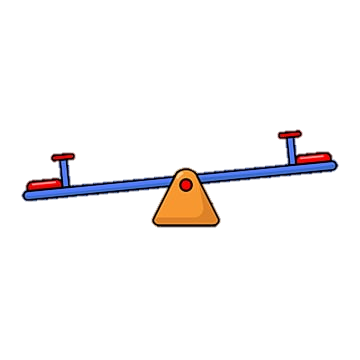 記述隨園地理位置並說明命名緣由與修整經過，展現作者灑脫放任的處世觀。隨波逐流隨心所欲隨勢造景意到筆隨隨隨遇而安隨方就圓隨侯之珠入境隨俗面向內容說明治園方法【   隨勢造景 】珍視程度【   隨侯之珠 】隱居心態【 隨遇而安 】、隨心所欲答： 項脊軒，舊南閤子也。室僅方丈，可容一人居。百年老屋，塵泥滲漉，雨澤下注，每移案，顧視無可置者。又北向，不能得日；日過午已昏。余稍為修葺，使不上漏。前闢四窗，垣牆周庭，以當南日。日影反照，室始洞然。又雜植蘭、桂、竹、木於庭，舊時欄楯，亦遂增勝。借書滿架，偃仰嘯歌，冥然兀坐，萬籟有聲。而庭階寂寂，小鳥時來啄食，人至不去。三五之夜，明月半牆，桂影斑駁，風移影動，珊珊可愛。屋園情狀屋園改造前改造後容納人口項脊軒僅一人僅一人容納人口隨園眾多酒樓賓客作者、弟、甥三人鳥類棲息項脊軒□是     □否□是    □否鳥類棲息隨園□是     □否□是    □否花草樹木狀態項脊軒無雜植蘭、桂、竹、木於庭花草樹木狀態隨園百花凋零草木蓊鬱如昔改造重點改造原因項脊軒1.使不上漏百年老屋，塵泥滲漉，雨澤下注項脊軒2.前闢四窗，垣牆周庭，以當南日北向，不能得日；日過午已昏隨園或扶而起之，或擠而止之□因地制宜     □化零為整「隨創」一詞源自法文，法國人類學家李維.史特勞斯 Lévi-Strauss（1962）最早將「隨創」的概念用於工匠在進行的計畫中，善用手邊現有、無關的工具或材料；或是保留一些將來能派上用場的元素。「資源拼湊」為隨創原型，其三項特質是可概括為：「就地取材」、「將就著用」、「資源重組」。拼湊是動手組合手邊的資源，用以解決新的問題或創造新的機會，當資源匱乏不足時，隨手取用身邊的資源加以拼湊，最終可推出不講究的創新，以解決眼前困境。在解決問題時，從隨手可取的素材中去創造新的資源應用，解決局部問題，即是「隨創」。經由時代的演進，現代社會各個專業領域，不論企業經營或是地方產業之環境與人脈皆為「隨創」的沿用。簡言之，資源拼湊是一種拼裝思考，就要把現狀全部打散、重新組裝，從中衍生出全新的想法，始可創造競爭優勢。在資源不足的環境條件限制下，利用「隨創」為思維應對，將就著用的前提下僅有的資源顯得更為重要，也能引發更多的想像空間，以求創造更高價值。在積極意義上，將資源透過拆解與重組，使創新再一次賦予地方特色物產、在地專屬服務、獨有特殊地景環境上，方可找到隨創之於地方創生的新意。──改寫自方維熙〈「初探地方創生」之一：隨創理論〉〈隨園記〉〈醉翁亭記〉□登小倉山，諸景隆然上浮□釀泉為酒，泉香而酒洌；山餚野蔌，雜然而前陳者，太守宴也□隨其地之隆中而欹側也，爲綴峯岫；隨其蓊鬱而曠也，爲設宧窔□射者中，弈者勝，觥籌交錯，起坐而諠譁者，眾賓懽也□夫兩物之能相易者，其一物之足以勝之也□夕陽在山，人影散亂，太守歸而賓客從也孔子：道不行，乘桴浮於海。蘇軾：揀盡寒枝不肯棲，寂寞沙洲冷。王安石：春風又綠江南岸，明月何時照我還？關漢卿：賢的是他，愚的是我，爭什麼？我心頭七上八下地眼睜睜看著方筏迎著小山丘樣的湧浪，方筏像是得了水底下某種力量的支撐，如獲得動力般，安靜安穩，緩緩軟軟地斜身騎上浪坡，毫無遲疑地，一口氣爬上約三公尺高的浪頭。方筏與黑潮間似乎也取得了默契，越過浪頂後，我的心又八上七下地看著方筏斜身埋首，如此緩軟安靜地滑下波谷。面對峰浪，方筏如此安靜，如此勇於承擔，並始終保持它的低調和軟調，載著我，柔軟柔順地上坡、下坡，凌越一座座浪脈。她彷彿懂得循著浪勁軟縫切入，攀爬，翻越，又順著湧浪嘆息處款款滑下波谷。方筏似乎懂得，不以頑抗強硬的姿態，與日益得勢的北風和長浪正面衝突。方筏結構無比簡單，整體甚至稱得上老舊原始，但它調性柔軟，始終服貼於海。這些天來，彷彿自動生成了意志和使命般，那樣安靜地馱著我，爬上、滑下。它完全不接受命令，也不被操作，像一艘全自動載具，一波波越過橫在我眼前的陵陵浪丘。兩三回上下浪坡後，我已不再擔心它會翻覆或解體。大洋中有了信賴的伙伴，心思於是有了餘裕，讓我在筏上的意念飄得更遠，也將聽見、看見更多。塑膠方磚受浪擠壓，發出不刻意聽幾乎聽不見的稀微窸窣摩擦聲，我的身體清楚感知，方筏下海面湧晃的每一記浮凸和凹陷。我的感官緊貼著方筏，筏下的黑潮又如此完整地收納方筏所有的流線。方筏彷如一張貼著海面的不透明膠膜，透過這張膠膜，我敏感且充分地感知漂流於黑潮上的起伏動感。我又發現，方筏竟然不受北風及大浪影響，筏面始終保持乾燥。潮濕黏膩是海上生活的如常，這艘筏面始終保持乾燥的方筏，真是恩典。記得二十來歲第一次搭乘小型管筏出海釣魚，整個海釣過程，幾乎是坐在管縫間汩汩冒湧的水波裡濕著屁股釣魚。這艘方筏因老舊形成的缺陷，筏面處處張著縫隙，這等風浪下，方筏竟然奇蹟似地，除了不翻覆、不解體，更大的奇蹟是沒任何受壓迫的激浪從方磚縫隙噴濺出來，整個漂流過程中，筏面始終保持乾燥。好幾次，我不禁伸手撫摸它，拍拍它，讚美及感謝它迎風迎浪不急不徐的軟調，靜默和柔韌。好幾次我看著方筏，完全明白航海人與船隻共存亡的情誼。──節錄自廖鴻基〈獨坐〉文句修辭手法效果(1)方筏與黑潮間似乎也取得了默契【  擬人  】將方筏與黑潮人性化，讀來親切而生動(2)方筏彷如一張貼著海面的不透明膠膜【  譬喻  】使讀者能夠進一步想像方法與海面的狀態，更具立體感(3)塑膠方磚受浪擠壓，發出不刻意聽幾乎聽不見的稀微窸窣摩擦聲，我的身體清楚感知，方筏下海面湧晃的每一記浮凸和凹陷。摹寫：【視覺摹寫、聽覺摹寫、觸覺摹寫】透過細膩描繪，讓讀者感覺【□歷歷在目　　□岌岌可危  】，甚至身歷其境(4)二十來歲第一次搭乘小型管筏出海釣魚，整個海釣過程，幾乎是坐在管縫間汩汩冒湧的水波裡濕著屁股釣魚。摹寫：【　觸覺摹寫　】透過細膩描繪，讓讀者感覺【□歷歷在目　　□岌岌可危  】，甚至身歷其境